Генеральная Ассамблея ВОИССорок седьмая (22-я очередная) сессияЖенева, 5 – 14 октября 2015 г.РЕШЕНИЕ ПО ВОПРОСАМ, касающимся кОМИТЕТА ПО РАЗВИТИЮ И ИНТЕЛЛЕКТУАЛЬНОЙ СОБСТВЕННОСТИ (крис)Документ подготовлен Секретариатом1.	На своей сорок третьей сессии, состоявшейся 23 сентября – 2 октября 2013 г., Генеральная Ассамблея Всемирной организации интеллектуальной собственности (ВОИС) просила Комитет по развитию и интеллектуальной собственности (КРИС) обсудить «выполнение мандата КРИС» и «введение в действие механизмов координации» на его двенадцатой и тринадцатой сессиях (документ WO/GA/43/22). 2.	На своей сорок шестой сессии, состоявшейся 22-30 сентября 2014 г., Генеральная Ассамблея ВОИС в ходе рассмотрения документа WO/GA/46/10 удовлетворила просьбу Комитета разрешить ему продолжить обсуждение этих вопросов на его четырнадцатой и пятнадцатой сессиях. 3.	На своей пятнадцатой сессии КРИС принял следующее решение, содержащееся в пункте 10 Резюме Председателя:«… Комитет обсудил решение Генеральной Ассамблеи ВОИС по вопросам, касающимся КРИС, на основе документов CDIP/14/11 и CDIP/12/5.  Комитету не удалось достичь согласия по этим вопросам.  Председателю Комитета было предложено провести, насколько это будет возможно, неофициальные консультации «на полях» сессии Генеральной Ассамблеи в 2015 г. без ущерба для рассмотрения Ассамблеей других вопросов, опираясь при этом на подготовленный им неофициальный документ и перечень примеров деятельности, которые можно было бы обсудить в рамках КРИС, как это было предложено делегациями Алжира и Нигерии.  В связи с этим Комитет обратился с просьбой к Генеральной Ассамблее позволить ему продолжить их обсуждение на его шестнадцатой и семнадцатой сессиях и подготовить для Генеральной Ассамблеи отчет о результатах этого обсуждения вместе с рекомендациями по двум вопросам к ее сессии в 2016 г.».4.	Генеральной Ассамблее ВОИС предлагается позволить Комитету по развитию и интеллектуальной собственности (КРИС) продолжить на его шестнадцатой и семнадцатой сессиях обсуждение решения по вопросам, касающимся КРИС, которое было принято на сорок третьей сессии Генеральной Ассамблеи ВОИС, и подготовить для Генеральной Ассамблее отчет о результатах этого обсуждения вместе с рекомендациями по этим двум вопросам к ее сессии в 2016 г.[Конец документа]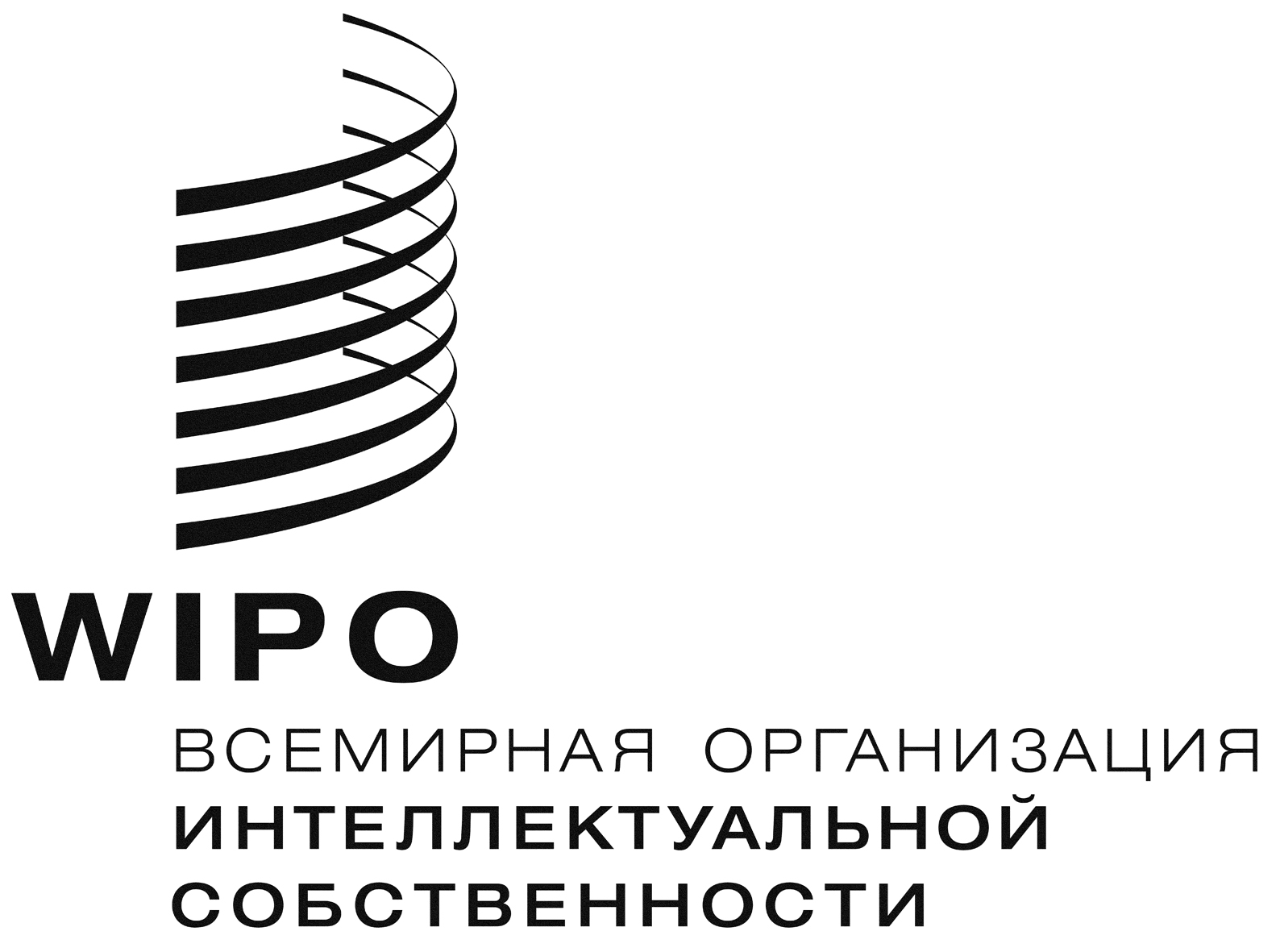 RWO/GA/47/11  WO/GA/47/11  WO/GA/47/11  оригинал:  английскийоригинал:  английскийоригинал:  английскийДата:  7 июля 201я г.Дата:  7 июля 201я г.Дата:  7 июля 201я г.